Moving and HandlingCan you draw small circles, large circles, small squares, large squares (clockwise and anti-clockwise) and zig zag lines?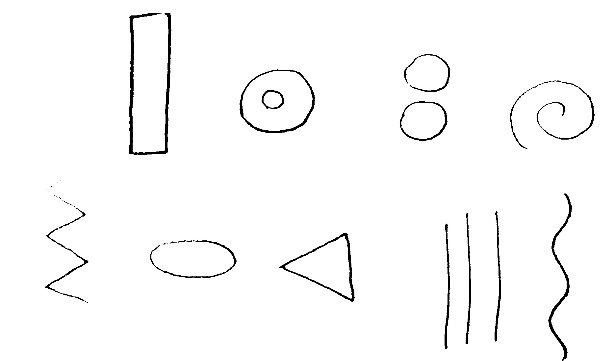 You could also do some Cosmic Yoga with Diggory the Dump truck here: https://www.youtube.com/watch?v=_v9T9Fxg_TQWritingCan you create a story map of the ‘Naughty Bus’ after watching the online learning videos on Monday and Tuesday?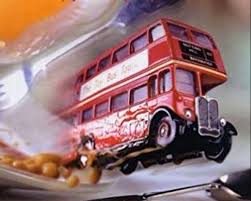 Understanding the WorldIn the story, the Naughty Bus is a London Bus. Can you research some of the famous landmarks in London with help from an adult? Here is a video you could watch:https://www.youtube.com/watch?v=MuDAUa0XSHI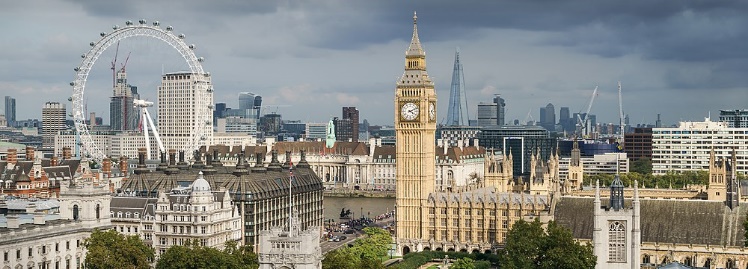 Challenge: Can you create a London scene drawing/craft?Being ImaginativeCan you imagine you are a bus driver? Remember to charge your passengers for their bus tickets. How much is your ticket going to cost?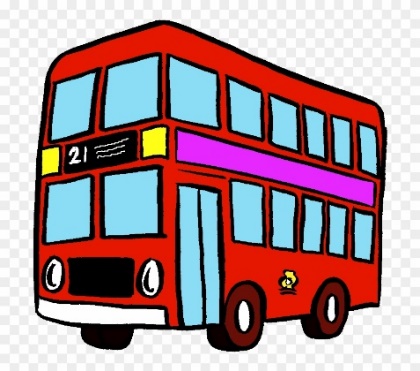 Speaking and ListeningCan you tell a grown up what your favourite part of the Naughty Bus story is and why?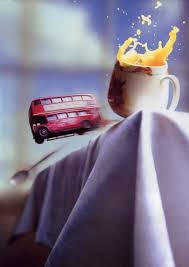 PhonicsUsing the tricky words we have learnt so far, can you make and play a game of snap?